樹人國小母語情境布置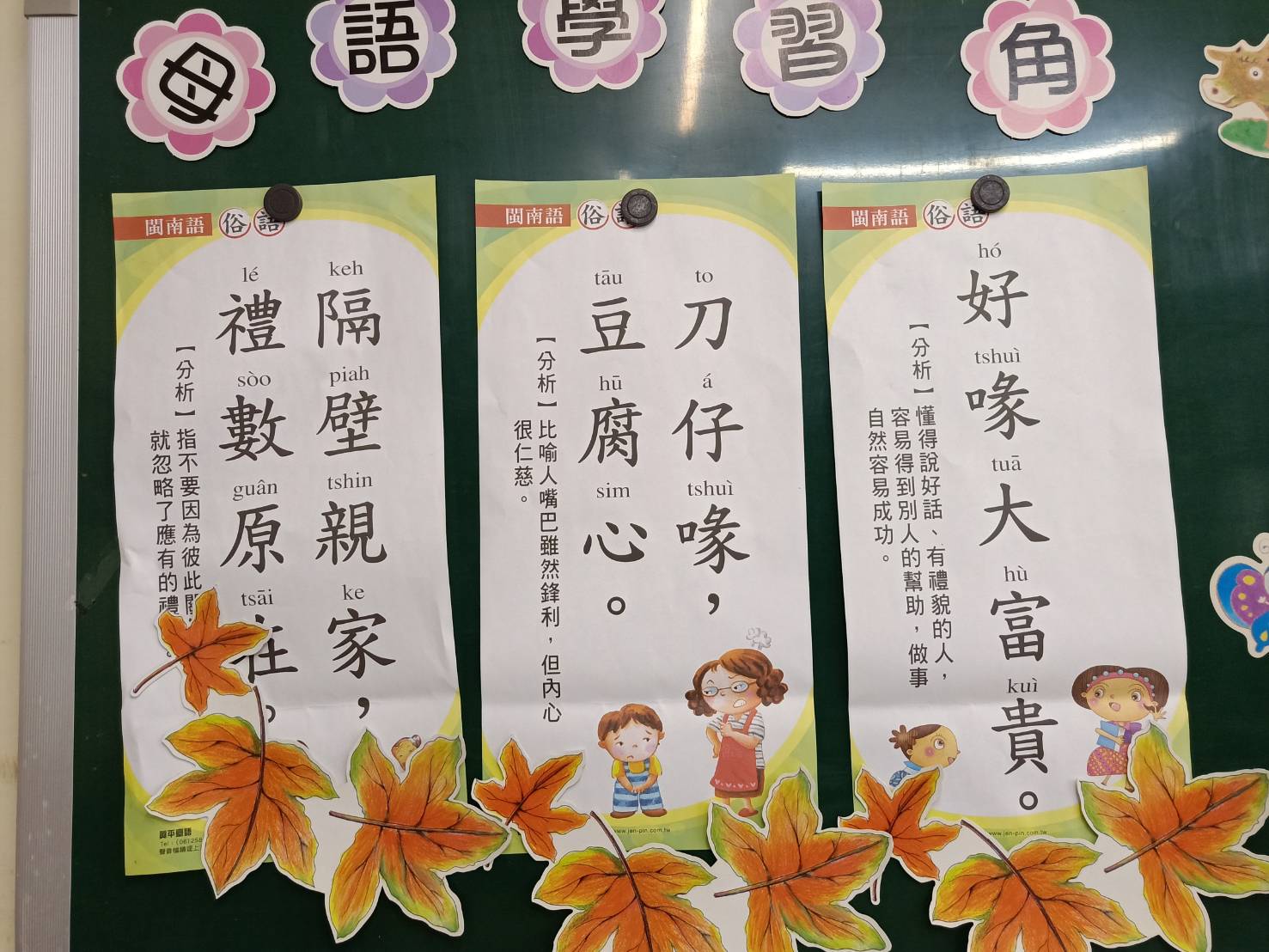 班級設置學習角，營造母語學習情境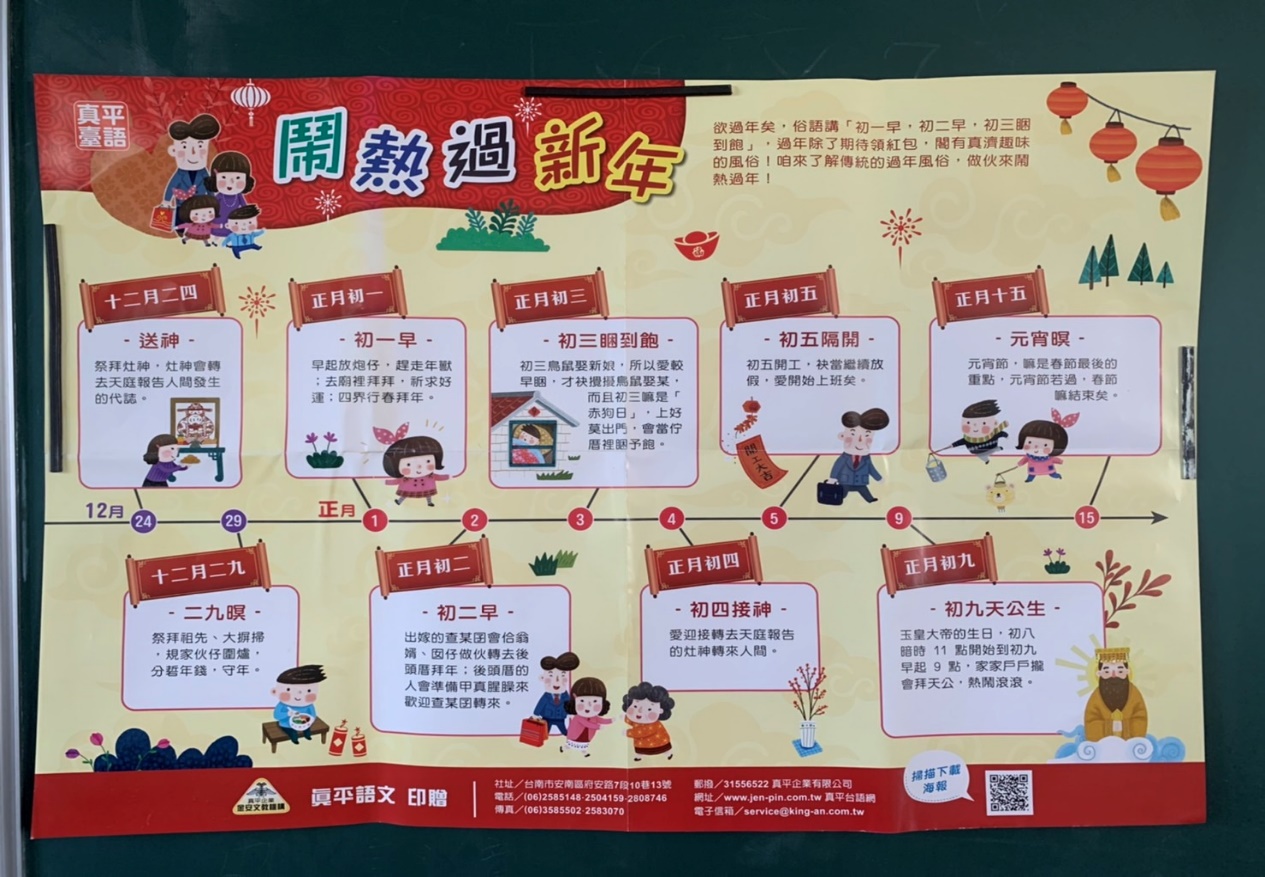 結合節慶活動，張貼母語教學海報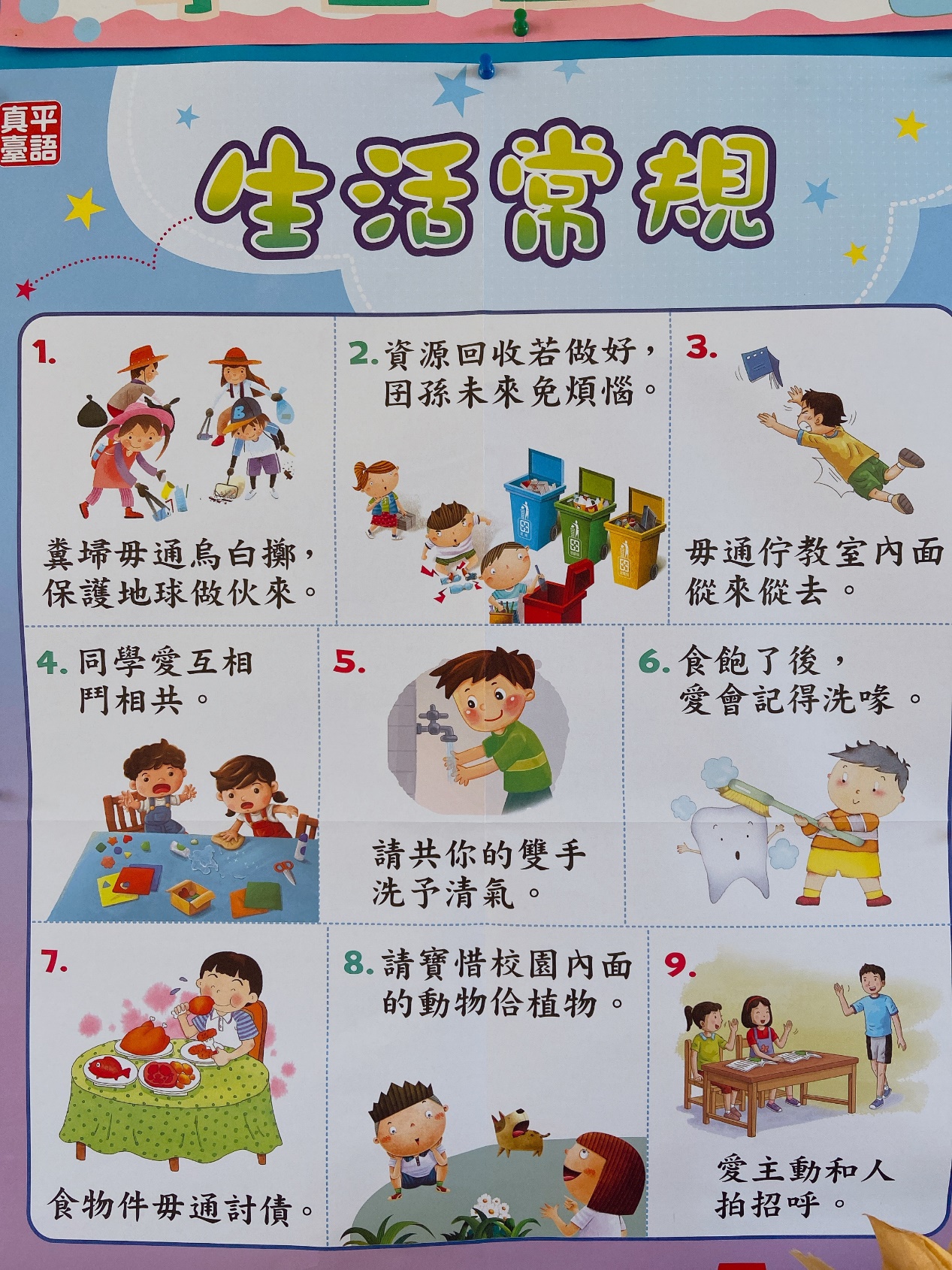 結合班級生活常規宣導，張貼海報進行環境布置